НАКАЗПО ГАННІВСЬКІЙ ЗАГАЛЬНООСВІТНІЙ ШКОЛІ І-ІІІ СТУПЕНІВПЕТРІВСЬКОЇ РАЙОННОЇ РАДИ КІРОВОГРАДСЬКОЇ ОБЛАСТІвід 31 серпня 2020 року                                                                                                    № 99с. ГаннівкаПро організацію індивідуального навчаннядля Водянюк Софії Юріївни	Відповідно до висновку КУ «Петрівський інклюзивно-ресурсний центр» про комплексну психолого-педагогічну оцінку розвитку дитини від 24 червня 2020 року №ІРЦ-85313/2020/122118 та довідки ЛКК №2262 від 25.08.2020 рокуНАКАЗУЮ:1. Організувати з 01 вересня 2020 року індивідуальне навчання для учениці 1 класу ВОДЯНЮК Софії Юріївни за адресою с. Ганнівка з тижневим навантаженням 10 годин.2. Керівником навчальних занять призначити учителя КРАМАРЕНКО В.В. – з тижневим навантаженням 6,5 годин, МАРТИНЮК М,А. – з тижневим навантаженням 2,5 ни та КАНІВЕЦЬ О.М. – з тижневим навантаженням 1 година;3. Учителю СОЛОМЦІ Т.В. ,МАРТИНЮК М.А., КАНІВЕЦЬ О.М..:1) скласти та подати на погодження заступнику директора з навчально-виховної роботи індивідуальний календарно-тематичний плани по предметах, відповідно до рекомендованої КУ «Петрівський інклюзивно-ресурсний центр» програми, з урахуванням індивідуальних особливостей учня, його здібностей і потреб до  05 вересня 2020 року;2) індивідуальне навчання проводити згідно з Державним стандартом початкової загальної освіти;3) забезпечити якісне викладання навчальних предметів відповідно до вимог;4) облік оцінювання та проведення індивідуальних занять здійснювати в індивідуальному класному журналі, записи вести відповідно до вимог інструкції щодо заповнення Класного журналу учнів початкових класів Нової української школи;6) оцінювання навчальних досягнень учня здійснювати відповідно до критеріїв оцінювання.4. Індивідуальні заняття проводити в такі дні тижня, з вказаним нижче погодинним навантаженням:понеділок 		2 години вівторок 		2 години середа 		2 години четвер 		2 години п’ятниця 		2 години 5. Заступнику директора школи ГРИШАЄВІЙ О.В.:1) скласти, погодити із батьками та подати на погодження директору школи розклад занять із розрахунку навантаження 10 навчальних годин на тиждень згідно з навчальним планом (додаток 1) до 01 вересня 2020 року2) здійснювати контроль за проведенням індивідуального навчання учня згідно з розкладом (додаток 2).6. Відповідальність за збереження життя і здоров’я учениці ВОДЯНЮК Софії під час занять покласти на її матір ВОДЯНЮК Н.Г.7. Контроль за виконанням даного наказу залишаю за собою.Директор школи                                                                                                         О.КанівецьЗ наказом ознайомлені:                                                                                            О.ГришаєваВ. КрамареноО.КанівецьМ.МартинюкДодаток 1до наказу директора школивід 31.08.2020 року № 99Індивідуальний навчальний план для Водянюк Софії Юріївни,учниці 1 класу Ганнівської загальноосвітньої школи І-ІІІ ступенів з порушенням опорно-рухового апарату, яка навчається за індивідуальною формою(педагогічний патронаж)Додаток 2до наказу директора школивід 31.08.2020 року № 99Розклад уроківдля учениці 1 класу Ганнівської ЗШ І-ІІІ ступенів Водянюк Софії Юріївни на 2020/2021 навчальний рікОсвітні галузіНавчальні предметиКількість годин на тиждень у класахКількість годин на тиждень у класахОсвітні галузіНавчальні предмети1разомМови і літератураУкраїнська мова та літературне читання33Мови і літератураІноземна мова11Математика Математика 22ПриродничаСоціальна і здоров’язбережувальнаГромадянська та історичнаЯ досліджую світ 1,51,5Технологічна Трудове навчання0,50,5Мистецтво Мистецтво 22Разом Разом 1010Корекційно-розвиткові заняттяДодаткові години на предмети інваріантної складової, курси за вибором, індивідуальні та групові заняттяДодаткові години на предмети інваріантної складової, курси за вибором, індивідуальні та групові заняття--Гранично допустиме навчальне навантаження (без корекційно-розвиткових занять)Гранично допустиме навчальне навантаження (без корекційно-розвиткових занять)1010День Предмет ПІБ вчителяЧас № уроку за розкладомПонеділок Англ. моваКанівець О.М.14.00 – 14.357Понеділок Мистецтво Мартинюк М.А.14.45 – 15.208Вівторок Математика Крамаренко В.В.14.00 – 14.357Вівторок Укр. моваКрамаренко В.В.14.45 – 15.208Середа Укр.мова/літ.чит.Крамаренко В.В.14.00 – 14.357Середа ЯДСКрамаренко В.В.14.45 – 15.208Четвер Математика Крамаренко В.В.14.00 – 14.357Четвер Літ. читанняКрамаренко В.В.14.45 – 15.208П’ятниця ЯДС /труд.навч.Крамаренко В.В. /Мартинюк М.А.14.00 – 14.357П’ятниця Трудове навчанняМартинюк М.А.14.45 – 15.208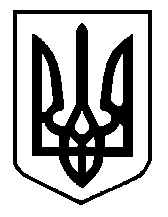 